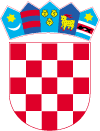 Gradsko vijećeKlasa: Urbroj:  Lepoglava, 	Temeljem odredbe članka 14. Zakona o proračunu („Narodne novine“ br. 87/08, 136/12 i 15/15), članka 22. Statuta Grada Lepoglave („Službeni vjesnik Varaždinske županije“ broj 6/13, 20/13, 33/13, 31/14, 6/18,  24/18) i članka 17. Poslovnika Gradskog vijeća Grada Lepoglave („Službeni vjesnik Varaždinske županije“ broj 20/13, 43/13, 51/13, 6/18), Gradsko vijeće Grada Lepoglave, nakon provedenog savjetovanja sa zainteresiranom javnošću na 15. sjednici održanoj dana ______ godine, donosiODLUKUo izmjenama i dopunama Odluke o izvršavanju proračunaGrada Lepoglave za 2019. godinuČlanak 1.	U Odluci o izvršavanju Proračuna Grada Lepoglave za 2019. godinu (''Službeni vjesnik Varaždinske županije 88/18) članak 19. stavak 2. mijenja se i glasi: '' U 2019. godini Grad Lepoglava planira dugoročno zaduženje u ukupnom iznosu od: 8.150,000,00 kuna: od toga  7.500.000,00 kuna za projekt Rekonstrukcija (sanacija, adaptacija i nadogradnja) zgrade dječjeg vrtića i izgradnja pomoćne zgrade (garaža, kućna radionica i spremište) i opremanje, a za projekt Energetska obnova zgrade gradske uprave Grada Lepoglave na adresi Antuna Mihanovića 12, Lepoglava ( ESIF kredit) iznos od 650.000,00 kuna''.Članak 2.	U preostalom dijelu Odluka o izvršavanju Proračuna Grada Lepoglave za 2019. godinu („Službeni vjesnik Varaždinske županije“ broj 88/18) ostaje nepromijenjena. Članak 3.	Ova Odluka će se objaviti u Službenom vjesniku Varaždinske županije te stupa na snagu osmog dana od dana objave.PREDSJEDNIK GRADSKOG VIJEĆARobert Dukarić	